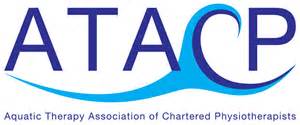 ATACP SPRING STUDY DAY 2020Saturday 25th April (9.15am-4.00pm)Guest Speakers:Sue Filson“Keeping your head above water”How we can improve our aquatic physiotherapyprovision to avoid getting sued!Oliver Krouwel “Shoulder anatomy and function related to aquatic exercise”Followed by workshops and practical pool session related to the shoulder from a MSK and neuro perspectiveVenue:Royal Hospital for Neurodisability Putney, LondonEnquiries:                                            Grace Alba-Garciaatacp@rhn.org.ukSpaces will be limited, apply NOW to avoid disappointment!Application Form: Spring Study Day 25/04/2020Please PRINT clearly: Receipt & e-Certificate will be sent via email **Please Tick Membership Category:❍  ATACP Member (Individual / Associate / Overseas) £35❍  Departmental Member £35 (One Applicant per Department)❍  Non Member £55   ❍ Overseas Non Member (outside British Isles) £60❍  Student Member (valid NUS Card) £25   ❍  Student Non Member £35No Refund for Cancellation after 10/04/2020Applications To:	Grace Alba-GarciaContinuing Care MDT OfficeRoyal Hospital for NeurodisabilityWest Hill, LondonSW15 3SWOr E-mail to Grace at atacp@rhn.org.ukPlease Tick Payment Method: ❍ By Cheque: 	Payable to ATACP❍ Or BACS transfer:	NatWest – ATACP   Account No. 04075447   Sort Code 60-30-03       REFERENCE = “Full Name” - Study Day If you are paying by BACS please remember to e-mail or send your application form to Grace Alba-Garcia.Do you have any specific dietary needs? ………………………………………………………..Do you have any special requirements? …………………………………………………………ATACP Spring Study Day 25/04/2020NameAddressContact Telephone NumberEMAIL ADDRESS **ATACP Membership NumberTimetable:9.15- 9.30Registration & Refreshments9.30 - 9.35Introduction & Welcome9.35 - 10.50Keeping your head above water – medicolegal perspective (Sue Filson)Including Discussion and Q&A 10.50 - 11.15Break11.15-12.15AGM12.15-13.15Lunch13.15-13.45Shoulder anatomy & function related to aquatic exercise (Oliver Krouwel)13.45-14.15Workshops (Divided into 4 groups MSK and Neuro) 14.15 -14.45Break 14.45-15.45Pool Practical – Feedback from shoulder workshops Groups to feedback (15 minutes each group) 15.45-16.00Discussion, Evaluation & Close